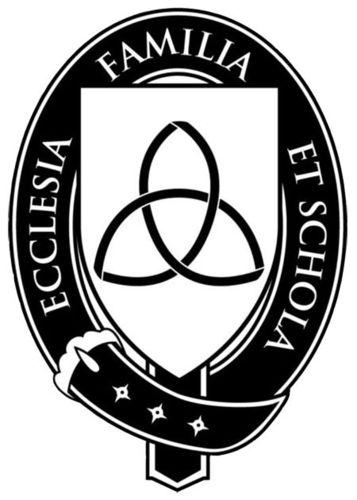 Veritas Academy4th Grade Reading List2012-2013History Course: U.S. History 1850-Present History (read by student, guided by teacher)The Good Fight by Stephen AmbroseLincoln: A Photobiography by Russell Freedman The Wright Brothers by Quentin ReynoldsFreedom Train: The Story of Harriet Tubman by Dorothy SterlingThe Great Wheel by Robert LawsonWe’ll Race You, Henry Ford by Barbara Mitchell Behind Rebel Lines by Seymour ReitRead-Alouds (choose 6 or more, read by parent to student)The Great Turkey Walk by Kathleen Karr By the Great Horn Spoon by Sid FleischmanHero Over Here by Kathleen KudlinskiBully For You, Teddy Roosevelt by Jean Fritz Roll of Thunder, Hear My Cry by Mildred Taylor Where the Red Fern Grows by Wilson Rawls Across Five Aprils by Irene HuntThe Winged Watchman by Hilda Van StockumBy the Shores of Silver Lake by Laura Ingalls WilderThe Rescuers by Margery SharpThe Story of the Treausre Seekers by E. Nesbit Miracles on Maple Hill by Virginia SorensenThe Wheel on the School by Meindert de Jong and Maurice SendakReaders (choose 7 or more, read by student)Shades of Grey by Carolyn ReederAll of a Kind Family by Sydney TaylorOld Yeller by Fred GipsonSing Down the Moon by Scott O’Dell Stuart Little by E.B. WhiteTuck Everlasting by Natalie BabbittThe Long Winter (Little House on the Prairie Series) by Laura Ingalls WilderAll Sails Set by Armstrong SperryLittle Britches by Ralph MoodyHelen Keller by Margaret DavidsonIn the Year of the Boar and Jackie Robinson by Bette Bao LordGone Away Lake by Elizabeth Enright The Perilous Road by William SteeleThe Journey to Ellis Island by Carol BiermanAbraham’s Battle by Sara Harrell BanksThe Strawberry Girl by Lois LenskiIndian in the Cupboard by Lynne Reid Banks The Cricket in Times Square by George SeldonTwenty and Ten by Claire Hutchet BishopLiterature Units (studied in class)Poetry UnitCaddie Woodlawn by Carol Ryrie BrinkGeorge Washington Carver by David Collins The Lion, The Witch, and The Wardrobe by C.S. LewisSecret Garden by Frances Hodges Burnett Pinnochio by Carlo CollodiNumber The Stars by Lois Lowry4th Grade History/Literature Reading List Ordering Information 2013-2014The books in the several lists on the preceding page follow the 4thgrade curriculum sequence and Read-Aloud Schedule. Parents may, however, choose to deviate from the read-aloud sequence. Neither do students have to complete the readers in the order given. However, with the history and literature readers, students are required to follow the timetable assigned by the teacher. It is important, therefore, for students to have ‘in hand’ the history and literature books when it is time to read them.Veritas has varying numbers of each book available for borrowing (one to two books at a time). Check with the teacher for availability once the term begins. It is the responsibility of parents to obtain the books, from Veritas if available, or from local bookstores, public libraries or Internet sites. If you need to prioritize your spending, you should purchase history and literature readers before read-alouds and readers. Here are some sources for ordering books. The book codes are given for those who wish to order through Sonlight Curriculum.Sonlight Curriculum: www.sonlight.com. www.amazon.com. Barnes and Noble Online: www.bn.com Used book stores or Internet sites (e.g. www.abebooks.com) Lincoln: A Photobiography by Russell FreedmanThe Wright Brothers by Quentin ReynoldsFreedom Train by Dorothy SterlingThe Great Wheel by Robert LawsonWe’ll Race You, Henry Ford by Barbara MitchellBehind Rebel Lines by Seymour ReitThe Good Fight by Stephen AmbroseThe Great Turkey Walk by Kathleen KarrGeorge Washington Carver by David CollinsHero Over Here by Kathleen KudlinskiBully For You, Teddy Roosevelt by Jean FritzMiracles on Maple Hill by Virginia SorensenRoll of Thunder, Hear My Cry by Mildred TaylorAcross Five Aprils by Irene HuntThe Winged Watchman by Hilda Van Stockum (alternate)All of a Kind Family by Sydney TaylorOld Yeller by Fred GipsonSing Down the Moon by Scott O’DellStuart Little by E. B. WhiteTuck Everlasting by Natalie BabbittBy the Shores of Silver Lake By Laura Ingalls WilderThe Long Winter by Laura Ingalls WilderAll Sails Set by Armstrong SperryLittle Britches by Ralph MoodyShades of Grey by Carolyn ReederHelen Keller by Margaret DavidsonIn the Year of the Boar and Jackie Robinson by Bette Bao LordGone Away Lake by Elizabeth EnrightThe Perilous Road by William SteeleThe Journey to Ellis Island by Carol BiermanBy the Great Horn Spoon by Sid FleischmanAbraham’s Battle by Sara Harrell BanksCaddie Woodlawn by Carol Ryrie BrinkThe Wind and the Willows by Kenneth GrahamePinnochio by Carlo CollodiWhere the Red Fern Grows by Wilson RawlsThe Rescuers by Margery SharpThe Story of the Treausre Seekers by E. NesbitTwenty and Ten by Claire Huchet BishopIndian in the Cupboard by Lynne Reid BanksSecret Garden by Frances Hodges BurnettThe Strawberry Girl by Lois LenskiThe Cricket in Times Square by George Seldon4H11	4R344R084A22120-74 4A17Amazon.com4A064R354H18Amazon.com4A134A124A074A054R174R134R39Amazon.comAmazon.comAmazon.comAmazon.com4A274A154R104R154R194R224R05Amazon.com4R06Amazon.com4A09Amazon.comAmazon.comAmazon.comAmazon.comAmazon.comAmazon.comAmazon.comAmazon.comAmazon.comAmazon.com